ПОСТАНОВЛЕНИЕ________2022 		   						              №_____с. Белый ЯрВ соответствии с Федеральным законом от 29.12.2012 № 273-ФЗ «Об образовании в Российской Федерации» (с изменениями и дополнениями), Положением о порядке утверждения уставов муниципальных образовательных организаций в муниципальном образовании Алтайский район, утвержденным постановлением администрации Алтайского района от 12.11.2013 № 857, руководствуясь статьями 24, 27 Устава муниципального образования Алтайский район, администрация Алтайского районаПОСТАНОВЛЯЕТ:Переименовать Муниципальное бюджетное учреждение дополнительного образования «Белоярская детская музыкальная школа» в Муниципальное бюджетное учреждение дополнительного образования «Белоярская детская школа искусств».Утвердить Устав Муниципального бюджетного учреждения дополнительного образования «Белоярская детская школа искусств» (приложение).Признать утратившим силу постановление администрации муниципального образования Алтайский район от 24.12.2015 № 64 «Об утверждении Устава Муниципального бюджетного учреждения дополнительного образования «Белоярская детская музыкальная школа». Директору Муниципального бюджетного учреждения дополнительного образования «Белоярская детская музыкальная школа»                 М.М. Талыковой произвести регистрацию Устава Муниципального бюджетного учреждения дополнительного образования «Белоярская детская школа искусств» в установленном в порядке, установленном законодательством.Контроль за исполнением настоящего постановления возложить на заместителя главы администрации Алтайского района Н.В. Доброву.Глава Алтайского района							Т.Н. Раменская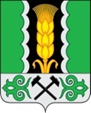 Российская ФедерацияРеспублика Хакасия Администрация Алтайского районаРоссийская ФедерацияРеспублика Хакасия Администрация Алтайского районаРоссия ФедерациязыХакас РеспубликаАлтай аймағының устағ-пастааРоссия ФедерациязыХакас РеспубликаАлтай аймағының устағ-пастааО переименовании Муниципального бюджетного учреждения дополнительного образования «Белоярская детская музыкальная школа» и утверждении Устава Муниципального бюджетного учреждения дополнительного образования «Белоярская детская школа искусств»